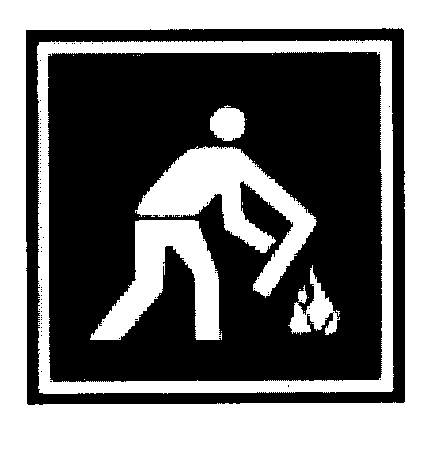 XXIV Чемпионат МЧС России и Первенство России                                             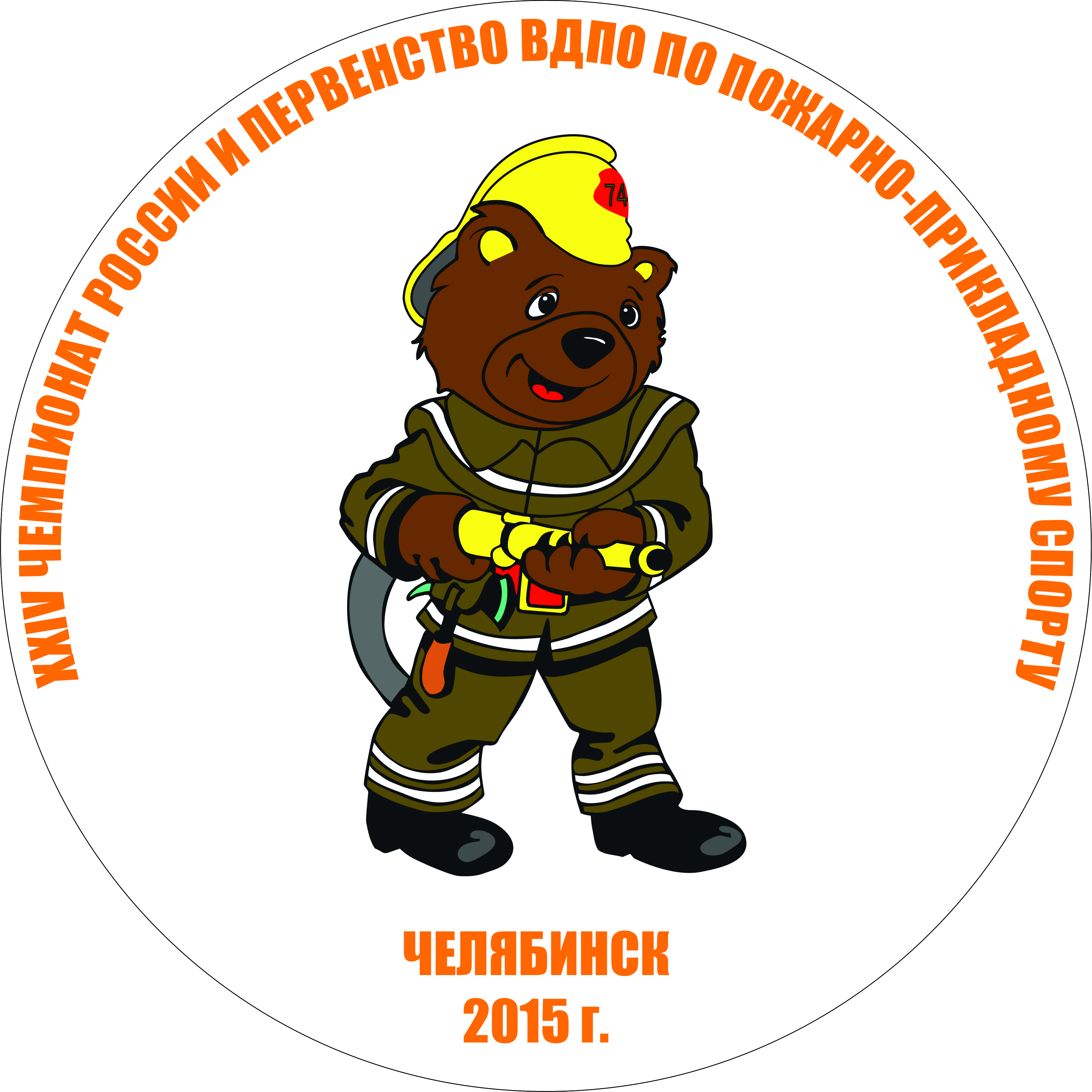 по пожарно-прикладному спортуПРОТОКОЛ   РЕЗУЛЬТАТОВВид соревнований: 	Пожарная эстафета, ДевушкиМесто проведения: 	г. Челябинск, стадион «ЛК им. Е. Елесиной»Дата проведения: 	16 июля 2015 года                                                                         Хронометраж: 	электронный-система "Стриж-М", свидетельство о проверке №15065 	от 18.06.2014 г.Покрытие дорожек: 	«Mondo»Погодные условия: 	 28 0C, малооблачно; ветер: юго-восточный; 1-3 м/с     МестоКомандаФамилия  ИмяГодрож-денияРезультатРезультатМестоКомандаФамилия  ИмяГодрож-дениявремяочки1Республика ТатарстанВахитова Зухра200066.442472Аксинина Ксения1997Загидуллина Гузалия1999Сибгатуллина Карина19982ХМАОТищенко Карина200167.162331Птица Анжела1998Зверева Татьяна1999Котенко Александра19983Омская областьКраскова Александра199867.622246Турчина Татьяна1999Василенко Марина2001Калганова Екатерина19974Саратовская областьСтародымова Анна199968.092162Игумнова Алина2000Сычёва Анастасия1998Мясникова Ольга19975Пермский крайКорепанова Александра199968.202142Алексеенко Юлия2000Лучникова Екатерина1997Грязных Ольга19986Ставропольский крайГорбунова Розалия199968.662063Тучкова Александра2001Бащенко Яна1999Горева Ольга19987Республика КомиЕфремова Елизавета200170.441784Симпелева Димитрина2000Егорова Кристина1999Станкевич Эрика19988Приморский крайГрулева Анна199770.771737Лабынцева Дарья2001Бондарева Эльвира2000Завьялова Анастасия19989Свердловская областьМорозова Елена199976.151113Бондарева Диана2002Крисанова Елена1998Акимова Лада1998Главный секретарь соревнованийсудья всероссийской  категорииД.И. Мякишев  10Самарская областьШишулина Елена199979.12866Бондарева Ирина1997Пелькова Виктория2001Ветлугина Кристина199711Московская областьДемидова Ирина200181.48708Узун Ольга2001Филимонова Анна1997Беляева Анастасия199812Челябинская областьИсакова Диана200082.51647Киселёва Виолетта2002Курилова Екатерина1997Киселёва Анастасия199713Республика БашкортостанХабибова Снежана199987.24425Бобиева Шахина2002Галиева Регина1998Галлямова Гульназ199814Ростовская областьБеликова Софья200200Рева Анастасия2000Боярская Екатерина1999Васильева Дарья200015Нижегородская областьШишкина Настя199900Дюкина Анна1999Буренева Анастасия1998Прокофьева Ольга199716г.Санкт-ПетербургРоманова Анастасия199900Чернышова Мария1999Кислицина Анна2000Сергейчик Александра199717ЯНАОПетрова Дарья199900Никулина Екатерина2000Фузейн Софья1999Комкова Ксения199818Ульяновская областьБелова Екатерина199800Григорьева Виктория1998Яковлева Анастасия2000Вольфардт Наталья1999Главный судья соревнований      судья международной  категорииА.П. Калинин  Главный секретарь соревнованийсудья всероссийской  категорииД.И. Мякишев  Старший судья  по виду  судья I категории                                                      И.М. ШамаевСтартёрсудья международной  категорииВ.В. СлукинСтарший судья-секундометрист  судья I категории                                                      С.С. Костенко